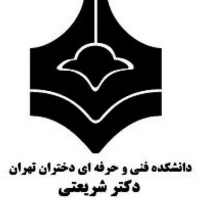 			ارزشیابی پایان‌نامه برق و کامپیوتر1-مشخصات دانشجو2-شاخص‌های ارزشیابینام و نام خانوادگی: شماره دانشجویی: ورودی: بهمن/مهر (شبانه/روزانه) سال استاد راهنما: زمان اخذ پروژه: تاریخ دفاع: عنوان پایان‌نامه: عنوان پایان‌نامه: رشته /گرایش: مقطع تحصیلی: کارشناسی پیوسته     ناپیوسته طبقه بندیموضوعات ارزشیابیموضوعات ارزشیابیبارماستاد راهنمااستاد مدعوکیفیت علمیبررسی تاریخچه و جمع‌آوری اطلاعاتتجزیه و تحلیل مطالبموثر بودن و جدید بودن پروژهمیزان تحقق اهداف پایان‌نامهبحث در نتایج و پیشنهادهای آتیبررسی تاریخچه و جمع‌آوری اطلاعاتتجزیه و تحلیل مطالبموثر بودن و جدید بودن پروژهمیزان تحقق اهداف پایان‌نامهبحث در نتایج و پیشنهادهای آتی۱۰رعایت محدوده زمانی و استمرار در تحقیقپیگیری، نظم در تحقیقات و ارتباط با استاد در طول پروژهارائه گزارش پیشرفت منظم دو ماههپیگیری، نظم در تحقیقات و ارتباط با استاد در طول پروژهارائه گزارش پیشرفت منظم دو ماهه۲کیفیت نگارششیوه تنظیم و ترتیب مطالب و فصل‌ها در پایان‌نامه میزان رعایت نکات دستور زبانمیزان رعایت قوانین نگارشکیفیت جدول‌ها و شکل‌هاشیوه تنظیم و ترتیب مطالب و فصل‌ها در پایان‌نامه میزان رعایت نکات دستور زبانمیزان رعایت قوانین نگارشکیفیت جدول‌ها و شکل‌ها۵کیفیت دفاع شفاهیشیوه تنظیم، فن بیان و ارائه سمیناررعایت زمان بندیکیفیت و زیبایی اسلایدها در تفهیم مطالبتوانایی در پاسخ‌گویی به سوالاتشیوه تنظیم، فن بیان و ارائه سمیناررعایت زمان بندیکیفیت و زیبایی اسلایدها در تفهیم مطالبتوانایی در پاسخ‌گویی به سوالات۳مجموعمجموعمجموع۲۰نمره پایان‌نامه  (٪60 استاد راهنما + 40% استاد مدعو)نمره پایان‌نامه  (٪60 استاد راهنما + 40% استاد مدعو)نمره پایان‌نامه  (٪60 استاد راهنما + 40% استاد مدعو)به عدد:               به حروف: به عدد:               به حروف: به عدد:               به حروف: اصلاحات لازماصلاحات لازماصلاحات لازماصلاحات لازماصلاحات لازماصلاحات لازمنام و نام خانوادگی و امضای استاد راهنما:نام و نام خانوادگی و امضای استاد راهنما:نام و نام خانوادگی و امضای استاد مدعو:نام و نام خانوادگی و امضای استاد مدعو:نام و نام خانوادگی و امضای استاد مدعو:نام و نام خانوادگی و امضای استاد مدعو:قابل ارائه در:سمینارهای داخلی دانشکده     مجلات داخلی    سمینارهای علمی     جشنواره خوارزمی قابل ارائه در:سمینارهای داخلی دانشکده     مجلات داخلی    سمینارهای علمی     جشنواره خوارزمی قابل ارائه در:سمینارهای داخلی دانشکده     مجلات داخلی    سمینارهای علمی     جشنواره خوارزمی قابل ارائه در:سمینارهای داخلی دانشکده     مجلات داخلی    سمینارهای علمی     جشنواره خوارزمی قابل ارائه در:سمینارهای داخلی دانشکده     مجلات داخلی    سمینارهای علمی     جشنواره خوارزمی قابل ارائه در:سمینارهای داخلی دانشکده     مجلات داخلی    سمینارهای علمی     جشنواره خوارزمی کسر نمره:نمره نهایی پایان‌نامه       به عدد:              به حروف:    نمره نهایی پایان‌نامه       به عدد:              به حروف:    نمره نهایی پایان‌نامه       به عدد:              به حروف:    نمره نهایی پایان‌نامه       به عدد:              به حروف:    نمره نهایی پایان‌نامه       به عدد:              به حروف:    نام و نام خانوادگی و امضای مدیر گروه:تاریخ:نام و نام خانوادگی و امضای مدیر گروه:تاریخ:نام و نام خانوادگی و امضای رئیس آموزش:تاریخ:نام و نام خانوادگی و امضای رئیس آموزش:تاریخ:نام و نام خانوادگی و امضای رئیس آموزش:تاریخ:نام و نام خانوادگی و امضای رئیس آموزش:تاریخ: